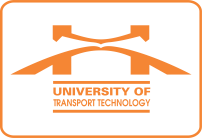 Ngày, thángThời gianĐịa điểm - Nội dungChủ trìThứ Hai01/4Sáng
8h30Nội dung: Khai mạc khóa đào tạo nâng cao nghiệp vụ “Vận hành máy trải bê tông nhựa VÖGELE cấp độ cơ bản”. (Bấm để xem Chương trình)
Thành phần: Ô Hùng (CT HĐT), Ô Trinh (KHCN&HTQT), Ô Quang Anh, Ô Trầm (K.Cơ khí), Ô Đoan, Ô Toàn (K.ĐTTC), các đồng chí học viên (theo danh sách).
Mời dự: Bộ GTVT, Ban lãnh đạo Vitrac, các Đại biểu.
Địa điểm: Phòng họp Tầng 2 nhà H1.Khoa ĐTTCThứ Hai01/4Chiều14h00Nội dung: Họp thường vụ Đảng ủy Trường.Thành phần: Các đ/c thường vụ Đảng ủy, mời bà Thu (TCCB).Địa điểm: Phòng họp tầng 2, Nhà H1.Bí thư Đảng ủyThứ Ba02/4Sáng7h30Nội dung: Dự họp tại Tỉnh Vĩnh Phúc. Phòng QLĐT&XDCB chuẩn bị nội dung.Thành phần: Hiệu trưởng, PHT Khiêm, Ô Hiếu (QLĐT&XDCB), Ô Sơn (ĐT).Địa điểm: Phòng họp số 3, trụ sở HĐND-UBND Tỉnh Vĩnh Phúc.Tỉnh Vĩnh PhúcThứ Ba02/4Chiều14h30Nội dung: Dự Hội nghị BCH Đảng bộ Khối lần thứ 16.Thành phần: Bí thư Đảng ủyĐịa điểm: Hội trường tầng 3, Nhà 2C, Cơ quan Đảng ủy KhốiĐảng ủy KhốiThứ Ba02/4Chiều15h00Nội dung: Họp cùng Cục Đường sắt và Tập đoàn TBN về đường sắt.Thành phần: PHT Khiêm, Ô Trinh (KHCN-HTQT).Địa điểm: Phòng họp số 1, tầng 2, Cục Đường sắt Việt Nam, 120 Lê Duẩn, Hà Nội.Cục Đường sắt Việt NamThứ Tư03/4Sáng8h00Nội dung: Họp BCH Đảng bộ Trường.Thành phần: Các đ/c BCH Đảng bộ, mời Ô Hoàng (VP Đảng ủy).Địa điểm: Phòng họp tầng 2, Nhà H1.Bí thư Đảng ủyThứ Tư03/4Chiều
14h30 Nội dung: Họp giao ban toàn Trường tháng 3. TT CNTT-TV chuẩn bị kỹ thuật 3 đầu cầu.Thành phần:- Đầu cầu Hà Nội: Các Phó Hiệu trưởng, Chủ tịch HĐT, Chủ tịch CĐ, Bí thư ĐTN; lãnh đạo các đơn vị trực thuộc Trường (trưởng, phó các khoa, phòng, trung tâm, các bộ môn trực thuộc Trường).- Đầu cầu Vĩnh Phúc: Lãnh đạo các khoa, phòng.- Đầu cầu Thái Nguyên: Lãnh đạo các khoa, phòng, bộ môn.Địa điểm: Phòng họp trực tuyến 3 CSĐT.Bí thư Đảng ủy – Hiệu trưởngThứ Năm04/4Sáng
8h30Nội dung: Dự Hội nghị thông tin tình hình thời sự trong nước và quốc tế quý II năm 2019.Thành phần: Bí thư, các Phó Bí thư, các đ/c ủy viên thường vụ Đảng ủy, đ/c Tân (Ban Tuyên giáo), Bà Nga (VP Đảng ủy).Địa điểm: Hội trường H1, Trường ĐH Thương mại, số 79 Hồ Tùng Mậu, P. Mai Dịch, Cầu Giấy.Đảng ủy KhốiThứ Năm04/4Sáng
8h00Nội dung: Kiểm tra công tác Công đoàn và giao dự toán tài chính Công đoàn năm 2019Thành phần: Bà Sao (Chủ tịch Công đoàn); Ô Vũ (Phó Chủ tịch); bà Thủy, bà Ánh (phòng TCKT); Ô Hoàng (Chủ nhiệm UBKT Công đoàn); bà Nga, bà Nhung (Ban Nữ công); Ô Hùng (BCH Công đoàn)Địa điểm: Phòng họp tầng 2 nhà H1Đoàn Kiểm tra Công đoàn GTVT Việt NamThứ Năm04/4Chiều
14h00Nội dung: Họp chuẩn bị công tác tổ chức Hội thao năm 2019 Thành phần: Ban Tổ chức Hội thao; các đồng chí Ủy viên BCH Công đoàn TrườngĐịa điểm: Phòng họp tầng 2 nhà H1 Chủ tịch
Công đoànThứ Năm04/4Chiều
15h00Nội dung: Công bố QĐ thành lập “Chi Hội Vô Tuyến – Điện Tử Trường Đại Học Công nghệ Giao thông Vận tải”.Thành phần: Hiệu trưởng, PHT Khiêm, Lãnh đạo Khoa CNTT và các thành viên Trong danh sách kèm theo.Địa điểm: Phòng họp tầng 3, Nhà H3.Hiệu trưởngThứ Sáu05/4Sáng8h30Nội dung: Làm việc tại CSĐT Thái Nguyên.Thành phần: TS Hùng (HĐT), PHT Long, TS Trinh (KHCN-HTQT); Ô Long, Ô Tuấn (TN).Địa điểm: CSĐT Thái Nguyên.Hiệu trưởngThứ Sáu05/4Chiều
16h00Nội dung: Khai mạc giải bóng đá nam phân hiệu Hà Nội năm 2019Thành phần: Ban Tổ chức và các vận động viên theo danh sách đăng ký; các đồng chí UV BCH Công đoàn Trường; các đồng chí Chủ tịch, Phó Chủ tịch Công đoàn bộ phận. Địa điểm: Sân bóng Yên Xá – Tân Triều - HNMời dự: Ban Giám hiệu, Chủ tịch Hội đồng Trường; Lãnh đạo các đơn vị và toàn thể đoàn viên, người lao động làm việc tại Phân hiệu Hà Nội. Công đoàn TrườngThứ Bảy
06/4SángThứ Bảy
06/4ChiềuChủ nhật
07/4SángChủ nhật
07/4Chiều